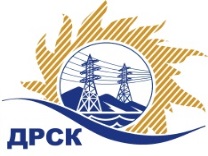 Акционерное Общество«Дальневосточная распределительная сетевая  компания»Протокол № 379/МЭ-ВПзаседания закупочной комиссии по выбору победителя по открытому электронному запросу предложений на право заключения договора поставки: Инструмент, закупка 84  ГКПЗ 2016 гФорма голосования членов Закупочной комиссии: очно-заочная.ПРИСУТСТВОВАЛИ: постоянно действующая Закупочная комиссия 2-го уровня.ВОПРОСЫ, ВЫНОСИМЫЕ НА РАССМОТРЕНИЕ ЗАКУПОЧНОЙ КОМИССИИ: Об утверждении цены полученной на процедуре вскрытия конвертов.2.  О признании открытого запроса предложений  несостоявшимся.РЕШИЛИ:По вопросу № 1Утвердить цены, полученные на процедуре вскрытия конвертов.По вопросу № 21. Признать открытый запрос предложений на право заключения договора на поставку: «Инструмент» несостоявшимся на основании п. 7.7.11.2 Положения о закупке продукции для нужд АО «ДРСК», так как было подано менее двух предложений.2. Провести закупочную процедуру повторно. г. Благовещенск         «  24  » марта 2016 года№Наименование участника и его адресОбщая цена предложения на участие в запросе предложений1ООО «ЭХО» (117403, г. Москва, ул. Булатниковская, д. 20, стр. 3)Предложение, подано 22.03.2016 в 08:46
Цена: 1 538 900,00  руб. (цена без НДС)Ответственный секретарьТерёшкина Г.М.397-260________________________М.Г. Елисеева